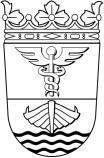 Ilmoitus englanninkieliseen opetukseen hakevasta oppilaasta    	   	   	   	   	   	   	              7/2022   Oppilaan sukunimi ja etunimet  Oppilaan sukunimi ja etunimet  Oppilaan sukunimi ja etunimet  Nykyinen koulu ja luokka  Kotiosoite  Kotiosoite  Kotiosoite  Postinumero ja osoitetoimipaikka  Huoltaja  □ Äiti  □ Isä  □ Muu  Nimi  Nimi  Puhelinnumero  Sähköposti  Huoltaja  □ Äiti  □ Isä  □ Muu  Osoite  Osoite  Osoite  Kerro aiemmista englannin kielen opinnoista, esimerkiksi ulkomailla opiskelu, kaksikielisyys jne. sekä harrastuneisuudesta englannin kielen parissa. Pyydämme myös arvioimaan oppilaan suomen kielen osaamista. Kerro aiemmista englannin kielen opinnoista, esimerkiksi ulkomailla opiskelu, kaksikielisyys jne. sekä harrastuneisuudesta englannin kielen parissa. Pyydämme myös arvioimaan oppilaan suomen kielen osaamista. Kerro aiemmista englannin kielen opinnoista, esimerkiksi ulkomailla opiskelu, kaksikielisyys jne. sekä harrastuneisuudesta englannin kielen parissa. Pyydämme myös arvioimaan oppilaan suomen kielen osaamista. Kerro aiemmista englannin kielen opinnoista, esimerkiksi ulkomailla opiskelu, kaksikielisyys jne. sekä harrastuneisuudesta englannin kielen parissa. Pyydämme myös arvioimaan oppilaan suomen kielen osaamista. Päiväys  Jyväskylässä  ____ / ____ 20____  Päiväys  Jyväskylässä  ____ / ____ 20____  Päiväys  Jyväskylässä  ____ / ____ 20____  Päiväys  Jyväskylässä  ____ / ____ 20____  Huoltajan allekirjoitus ja nimenselvennys  Huoltajan allekirjoitus ja nimenselvennys  Oppilaan allekirjoitus ja nimenselvennys  Oppilaan allekirjoitus ja nimenselvennys  